	В соответствии со статьей 16 Федерального закона от 06.10.2003 № 131-ФЗ «Об общих принципах организации местного самоуправления в Российской Федерации», статьей 40 Градостроительного кодекса Российской Федерации, с Законом Оренбургской области от 16.03.2007 № 1037\233-IV-ОЗ «О градостроительной деятельности на территории Оренбургской области», Уставом муниципального образования Соль-Илецкий городской округ Оренбургской области, Решением Совета депутатов муниципального образования Соль-Илецкий городской округ от 30.03.2016 № 352 (с изм. внесенными Решением Совета депутатов муниципального образования  Соль-Илецкий городской округ Оренбургской области от 18.10.2017 № 616, от 17.07.2019 № 799, от 05.10.2022  № 224) «Об утверждении Правил землепользования и застройки муниципального образования Соль-Илецкий городской округ Оренбургской области»,  постановляю: 	1. Внести в постановление администрации муниципального образования Соль-Илецкий городской округ от 10.04.2023 № 740-п «О проведении  публичных  слушаний по выдаче  разрешения на отклонение от предельных параметров разрешенной реконструкции объекта капитального строительства, расположенного по адресу: Оренбургская область, Соль-Илецкий городской округ, г.Соль-Илецк, ул.гор.Рудника, д.24/1» следующие изменения. 	1.1. Пункт 2 постановления изложить в следующей редакции:«2.Слушания  провести  26.04.2023 года  в 18.00 час. по местному времени  в каб. № 39 администрации муниципального образования Соль-Илецкий городской округ по адресу: г.Соль-Илецк, ул.Карла Маркса, 6  в форме массового обсуждения с участием населения Соль-Илецкого городского округа и представителей общественности».2.Опубликовать настоящее постановление в средстве массовой информации  в сетевом издании – «Правовой портал муниципального образования Соль-Илецкий городской округ Оренбургской области» pravo-soliletsk.ru и разместить на сайте администрации Соль-Илецкого городского округа: http://www.soliletsk.ru/.3. Контроль за исполнением настоящего постановления оставляю за собой.4.Постановление вступает в силу после его официального опубликования.Разослано: в дело, организационный отдел,  отдел архитектуры, градостроительства и земельных отношений, заявителю.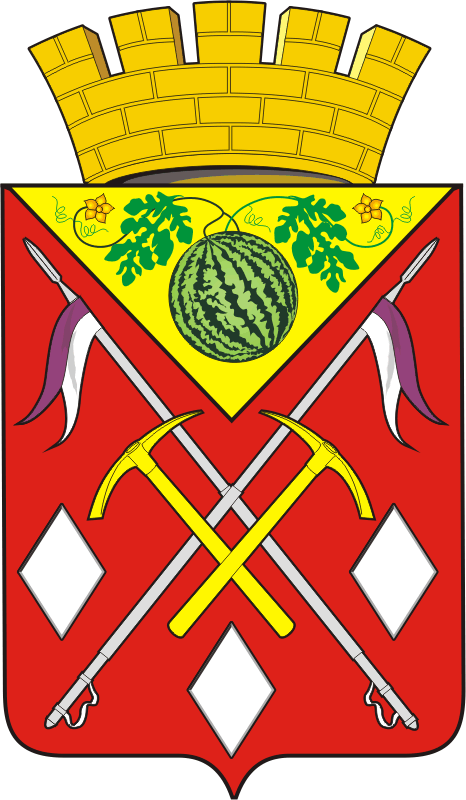 АДМИНИСТРАЦИЯМУНИЦИПАЛЬНОГООБРАЗОВАНИЯСОЛЬ-ИЛЕЦКИЙГОРОДСКОЙ ОКРУГОРЕНБУРГСКОЙ ОБЛАСТИПОСТАНОВЛЕНИЕ13.04.2023 № 781-пО внесении изменений в постановление администрации муниципального образования Соль-Илецкий городской округ от 10.04.2023 № 740-п «О проведении  публичных  слушаний по выдаче  разрешения на отклонение от предельных параметров разрешенной реконструкции объекта капитального строительства, расположенного по адресу: Оренбургская область, Соль-Илецкий городской округ, г.Соль-Илецк, ул.гор.Рудника, д.24/1»О внесении изменений в постановление администрации муниципального образования Соль-Илецкий городской округ от 10.04.2023 № 740-п «О проведении  публичных  слушаний по выдаче  разрешения на отклонение от предельных параметров разрешенной реконструкции объекта капитального строительства, расположенного по адресу: Оренбургская область, Соль-Илецкий городской округ, г.Соль-Илецк, ул.гор.Рудника, д.24/1»О внесении изменений в постановление администрации муниципального образования Соль-Илецкий городской округ от 10.04.2023 № 740-п «О проведении  публичных  слушаний по выдаче  разрешения на отклонение от предельных параметров разрешенной реконструкции объекта капитального строительства, расположенного по адресу: Оренбургская область, Соль-Илецкий городской округ, г.Соль-Илецк, ул.гор.Рудника, д.24/1»Первый заместитель главы администрации городского округа – заместитель главы администрации городского округа по строительству, транспорту, благоустройству и ЖКХ                                          В.Н.Полосухин В.Н.Полосухин 